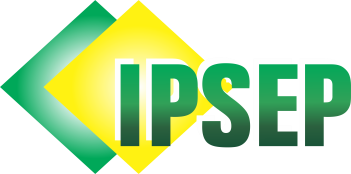 INSTITUTO DE PREVIDÊNCIA SOCIAL DOS SERVIDORES DA PREFEITURA DE PICUÍRua Antônio Firmino, nº 348, Monte Santo, Picuí-PB, CEP: 58187-000CNPJ: 00.853.469/0001-73PORTARIA Nº 032/2022-IPSEP.	O DIRETOR PRESIDENTE DO INSTITUTO DE PREVIDÊNCIA SOCIAL DOS SERVIDORES PÚBLICOS DO MUNICÍPIO DE PICUÍ-IPSEP/PB, usando de suas atribuições legais, conferidas pelas disposições contidas na Lei Municipal no 1.264/2006, especificamente o disposto no art. 48, inciso X, e na Constituição Federal, com as alterações introduzidas pelas Emendas Constitucionais no 20/98, 41/03 e 47/05; 	R E S O L V E:		I - Conceder APOSENTADORIA VOLUNTÁRIA POR IDADE, com proventos integrais ao tempo de contribuição, a servidora pública MARIA GORETE  DE MACEDO LIRA, matrícula 0066266, ocupante do cargo de Professor Polivalente III, lotado na Secretaria Municipal de Educação, Cultura e Desporto,  em conformidade ao estabelecido pelo art. 40, § 1º, inciso III, alínea “a”, da Constituição Federal, com redação  dada pela Emenda Constitucional nº 41/03, com os proventos integrais, calculados de acordo com a Lei Federal nº 10.887/2004, por força das disposições legais em vigor, devendo ainda tal ato ser publicado no Diário Oficial do município.II - Esta portaria entra em vigor na data de sua publicação.	Registre-se.Dê-se Ciência.Publique-se.	Picuí/PB, em 20 de Setembro de 2022.PAULO SILVA LIRADiretor Presidente